Выдан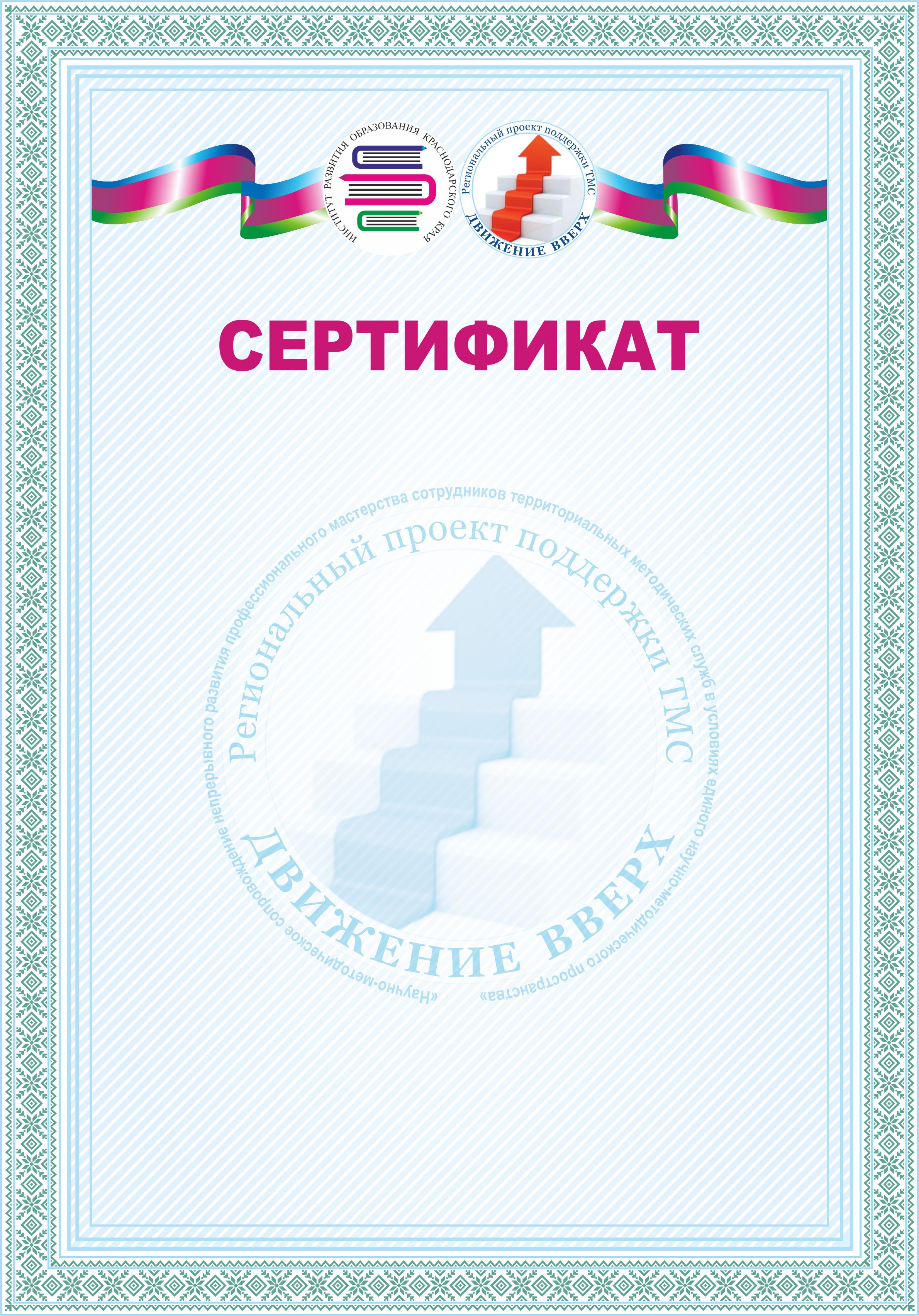 Арнавутовой Алене Владимировне,  	заведующему МАДОУ №20 Крыловского района  за представление опыта работы по теме  «Развитие интеллектуальных способностей детей дошкольного возраста с помощью технологии СТЕМ-образования» на стажировке педагогических работников ДОО  21.04.2023 г.в рамках  деятельности краевого ресурсного центра«МЕТОДИЧЕСКОЕ СОПРОВОЖДЕНИЕ И РАЗВИТИЕ ЛУЧШИХ ВОСПИТАТЕЛЬНЫХ ПРАКТИК» проекта «Движение вверх» на базе МКУ «Центр развития образования» муниципального образования Кущевский район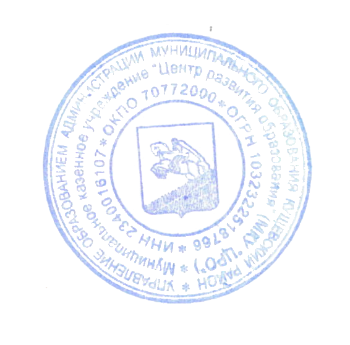 Директор КРЦ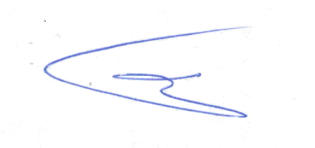 Кущёвского района                                           С.А.Балаш ст. Кущёвская21.04.2023 г.Заведующий Арнавутова Алена Владимировна-  выступающийОпыт работы: «Развитие интеллектуальных способностей детей дошкольного возраста с помощью технологии СТЕМ-образования»